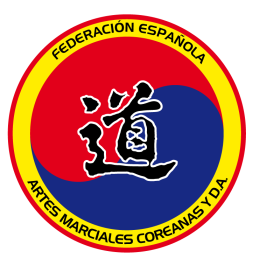 FEDERACION ESPAÑOLA DE ARTES MARCIALES COREANOSCOORDINADORA ESPAÑOLA DE ASOCIACIONES DE ARTES MARCIALES COREANOSSevilla, a ___ de ______________ de __	                     Enviar a: fedamc.secretariado@gmail.comCLUB: PROVINCIA: TERRITORIAL: ACTA DE EXAMEN DE PASO DE GRADOS DE:TAEKWONDONº        NOMBRE Y APELLIDOS         FECHA        GRADO                      1234567891011121314151617181920Profesor: D. Nº de TítuloVisto Bueno Fedamc